 Parish of ………………………….… 
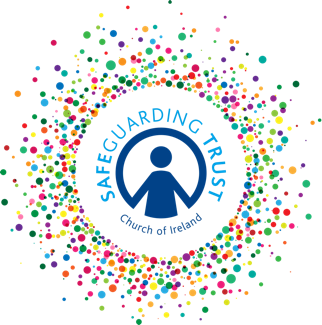 Incident Report Form -ChildrenName of group_______________________________Name of group leader__________________________________Details of person(s) involved in incident:Name					Address							Age__________________________________________________________________________________________________________________________________________________________________________________________________________________________________________________________________________________________Details of Incident:	Please state in your own words what happened.__________________________________________________________________________________________________________________________________________________________________________________________________________________________________________________________________________________________Date, time and location of incident:________________________________________________________________Names and address(es) of witness(es)(a) ___________________________________________________________________________________________(b) ___________________________________________________________________________________________(c) ___________________________________________________________________________________________Follow Up ActionDescribe what action was taken (e.g. details of first-aid, PSNI or medical involvement).____________________________________________________________________________________________________________________________________________________________________________________________Who undertook this follow up action:_________________________________________________________________Signed by person reporting _________________________________  		 Date_________________________Position _________________________________________________Countersigned by leader in charge of group:  ______________________      	 Date ________________________The completed report form to be returned to a Parish Panel member. 